Western Australia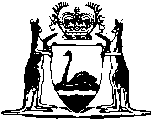 INDUSTRIAL AND COMMERCIAL EMPLOYEES’ HOUSING 
ACT 1973Industrial and Commercial Employees’ Housing Regulations 1974		These regulations were repealed as a result of the repeal of the Industrial and Commercial Employees’ Housing Act 1973 by the Country Housing Act 1998 s. 47 (No. 4 of 1998) as at 1 Jul 2001 (see s. 2 and Gazette 30 Jun 1998 p. 3557).Western AustraliaIndustrial and Commercial Employees’ Housing Regulations 1974Contents1.	Citation and commencement	12.	Interpretation	13.	Fees for attendance at meetings	1Notes	Compilation table	2Western AustraliaINDUSTRIAL AND COMMERCIAL EMPLOYEES’ HOUSING 
ACT 1973Industrial and Commercial Employees’ Housing Regulations 19741.	Citation and commencement 		These regulations may be cited as the Industrial and Commercial Employees’ Housing Regulations 1974, and shall come into operation on the day on which the Act comes into operation.2.	Interpretation 		In these regulations — 	“the Act” means the Industrial and Commercial Employees’ Housing Act 1973.3.	Fees for attendance at meetings 		The following fees for attendance at meetings are prescribed for the purposes of section 10 (2) of the Act — 	(a)	Chairman . . . . . . . . $96 for a full day meeting.					$64 for a half day meeting.	(b)	Other members . . . . $72 for a full day meeting.$48 for a half day meeting.	[Regulation 3 inserted in Gazette 1 August 1980 p.2579.] Notes1. 	This is a compilation of the Industrial and Commercial Employees’ Housing Regulations 1974 and includes the amendments referred to in the following Table.Compilation tableCitationGazettalCommencementIndustrial and Commercial Employees’ Housing Regulations 197420 Sep 1974 p. 349720 Sep 19746 Aug 1976 p. 267726 Aug 1977 p. 298019 May 1978 p. 1549-5019 Jan 1979 p. 133-41 Aug 1980 p. 2579These regulations were repealed as a result of the repeal of the Industrial and Commercial Employees’ Housing Act 1973 by the Country Housing Act 1998 s. 47 (No. 4 of 1998) as at 1 Jul 2001 (see s. 2 and Gazette 30 Jun 1998 p. 3557)These regulations were repealed as a result of the repeal of the Industrial and Commercial Employees’ Housing Act 1973 by the Country Housing Act 1998 s. 47 (No. 4 of 1998) as at 1 Jul 2001 (see s. 2 and Gazette 30 Jun 1998 p. 3557)These regulations were repealed as a result of the repeal of the Industrial and Commercial Employees’ Housing Act 1973 by the Country Housing Act 1998 s. 47 (No. 4 of 1998) as at 1 Jul 2001 (see s. 2 and Gazette 30 Jun 1998 p. 3557)